STEM KONFERENCIJA – „stemKA5.  svibnja 2023. godine naši učenici GLOBE skupine sudjelovali su na 1. karlovačkoj STEM konferenciji „stemKA“. STEM konferencija je trajala dva dana u organizaciji OŠ Grabrik,  Gimnazije Karlovac, Veleučilišta u Karlovcu i Aquatike.  Od brojnih aktivnosti koje su se održavale u prostorijama Aquatike, Gimnazije Karlovac i Veleučilišta naši učenici su sudjelovali na radionicama u Gimnaziji Karlovac, slušali su zanimljiva predavanja i posjetili štandove GLOBE škola koje su predstavile svoje aktivnosti.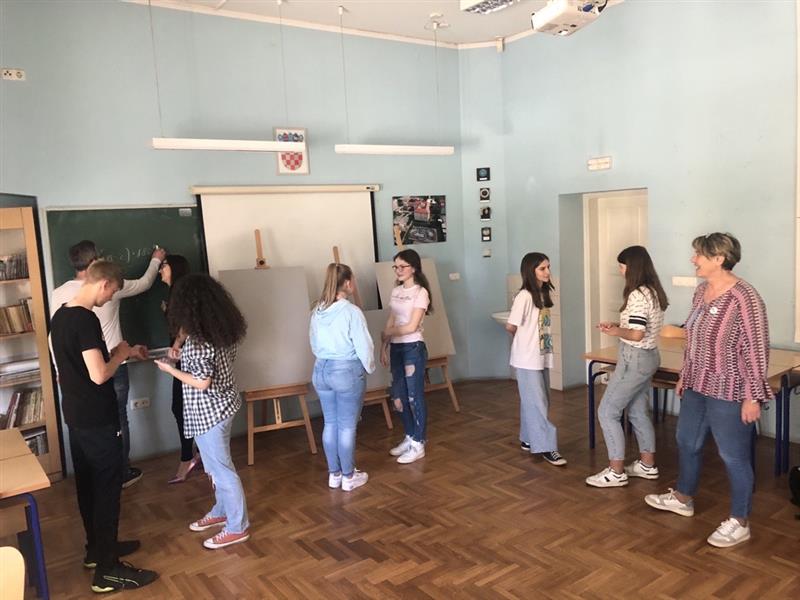 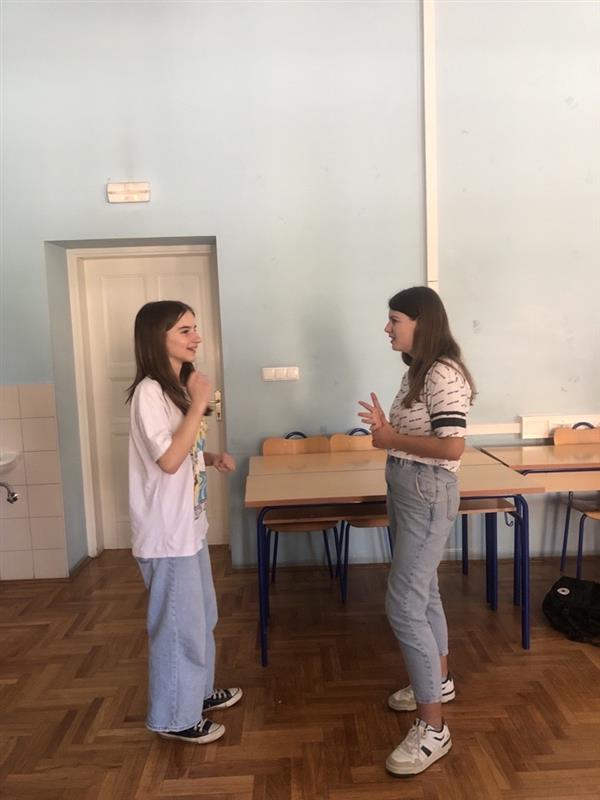 Pripremila Marija Šako